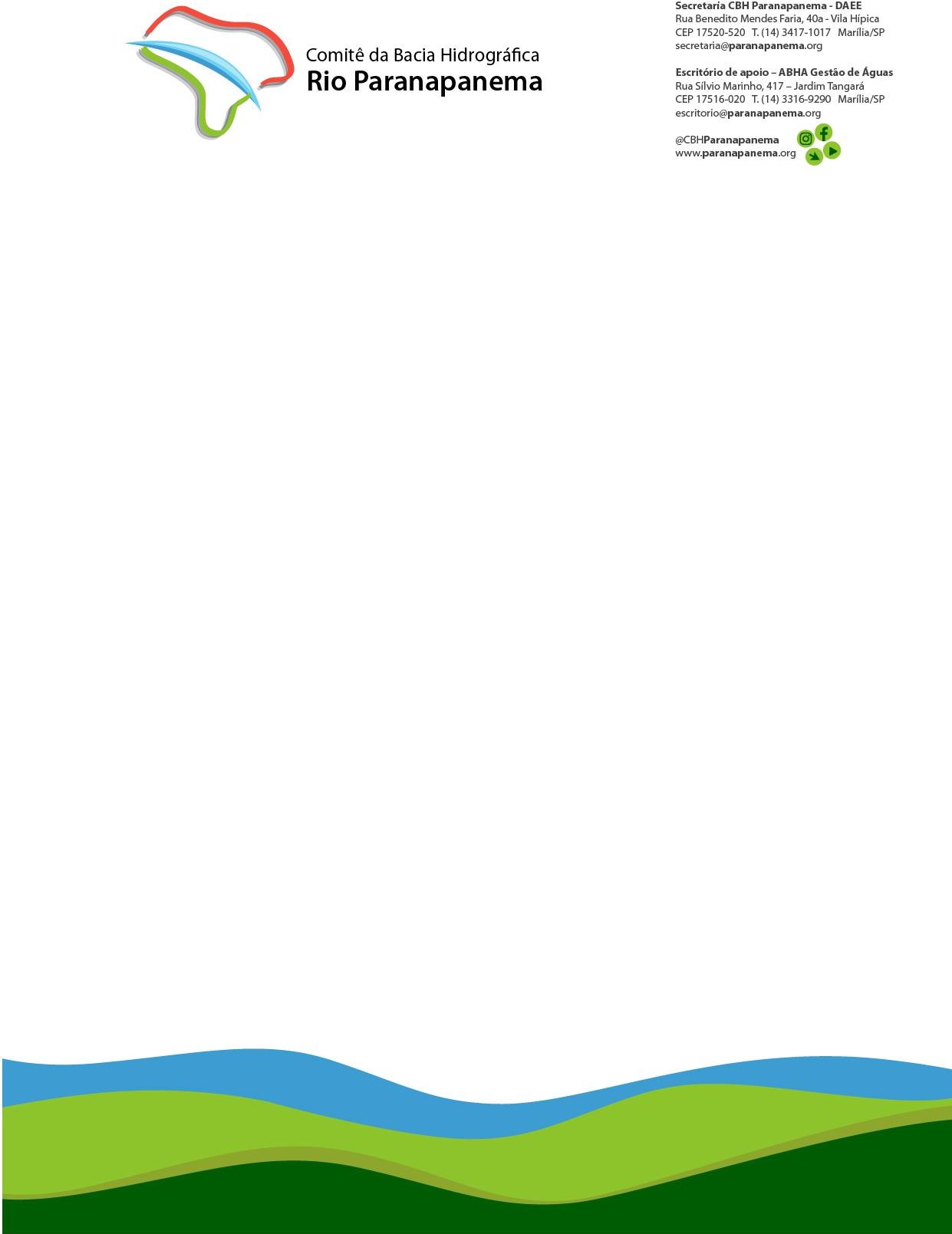 FORMULÁRIO DE INSCRIÇÃO*Todo o conteúdo deverá estar no formulário, que deverá ser enviado em PDF, sem documentos anexados.INSTITUIÇÃO:ENDEREÇO, TELEFONE E EMAIL:NOME DO PROJETO/AÇÃO:RESPONSÁVEL PELO PROJETO/AÇÃO:MUNICÍPIO(S) ABRANGIDO(s):PARCERIAS:DATA	DE	INÍCIO	E	TÉRMINO	DO PROJETO/AÇÃO:INVESTIMENTO:FONTE DE RECURSO:OBJETIVO:PÚBLICO-ALVO:RESUMO DA AÇÃO (ATÉ 1000 CARACTERES):Descreva resumidamente a metodologia e as atividades executadasIMPACTOS	SOCIAIS	E	AMBIENTAIS GERADOS PELA AÇÃO:RESULTADOS ALCANÇADOS:OUTROS DOCUMENTOS PERTINENTES:Informar links ou materiais existentes que complemente o entendimento da açãoFOTOS:Inserir até 04 (quatro fotos) no corpo do formulário